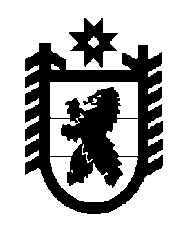 Российская Федерация Республика Карелия    РАСПОРЯЖЕНИЕГЛАВЫ РЕСПУБЛИКИ КАРЕЛИЯ1. В соответствии с Порядком проведения Дня единого приема граждан и представителей организаций в Республике Карелия (далее – Порядок), утвержденным распоряжением Главы Республики Карелия 
от 10 апреля 2017 года № 167-р, провести 14 октября 2017 года День единого приема граждан и представителей организаций в Республике Карелия Главой Республики Карелия, заместителями Главы Республики Карелия, членами Правительства Республики Карелия, руководителями органов исполнительной власти Республики Карелия в муниципальных образованиях Республики Карелия.2. Рекомендовать руководителям органов местного самоуправления муниципальных образований в Республике Карелия провести 14 октября 2017 года прием граждан, проживающих на территории соответствующего муниципального образования.3. Рекомендовать руководителям органов местного самоуправления муниципальных образований в Республике Карелия  произвести предварительную запись на прием граждан и представителей организаций 
к Главе Республики Карелия, заместителям Главы Республики Карелия, членам Правительства Республики Карелия, руководителям органов исполнительной власти Республики Карелия в соответствии с компетенцией должностного лица, проводящего прием, и направить в Администрацию Главы Республики Карелия предварительные списки граждан и представителей организаций для подготовки справочной информации в срок до 6 октября 2017 года.
Глава Республики Карелия                                                  А.О. Парфенчиковг. Петрозаводск 2 октября 2017 года№  509-р